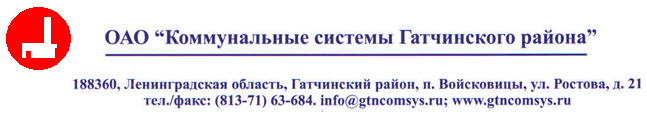 схема теплоснабжения войсковицкого сельского поселения  Санкт-Петербург2012 г.Раздел 1. Графическая часть	4Раздел 2. Показатели перспективного спроса на тепловую энергию (мощность) и теплоноситель в установленных границах территории поселения.	5Раздел 3. Перспективные балансы тепловой мощности источников тепловой энергии и тепловой нагрузки потребителей	7Раздел 4. Перспективные балансы теплоносителя	12Раздел 5. Предложения по новому строительству, реконструкции и техническому перевооружению источников тепловой энергии	13Раздел 6. Предложения по новому строительству и реконструкции  тепловых сетей	19Раздел 7. Перспективные топливные балансы	21Раздел 8. Инвестиции в новое строительство, реконструкцию и техническое перевооружение	22Раздел 9. Решение об определении единой теплоснабжающей организации	25Раздел 10. Решения о распределении тепловой нагрузки между источниками тепловой энергии	26Раздел 11. Перечень бесхозяйных тепловых сетей и определение организации, уполномоченной на их эксплуатацию	27ВВЕДЕНИЕСхема теплоснабжения Войсковицкого сельского поселения разработана в рамках  обоснования мероприятий Программы комплексного развития систем коммунальной инфраструктуры Войсковицкого сельского поселения в целях удовлетворения спроса на тепловую энергию (мощность) и теплоноситель, обеспечения надежного теплоснабжения наиболее экономичным способом при минимальном воздействии на окружающую среду, а также экономического стимулирования развития систем теплоснабжения и внедрения энергосберегающих технологий.Настоящий документ разработан в соответствии с Приказом Министерства регионального развития РФ от 06 мая 2011 года № 204  «О разработке программ комплексного развития систем коммунальной инфраструктуры муниципальных образований» и Постановление Правительства РФ от 22.02.2012 г. № 154 «О требованиях к схемам теплоснабжения, порядку их разработки и утверждения». Раздел 1. Графическая частьРаздел 2. Показатели перспективного спроса на тепловую энергию (мощность) и теплоноситель в установленных границах территории поселения.2.1. Площадь строительных фондов и приросты площади строительных фондов в соответствии с Генеральным планомВ соответствии с планами развития муниципального образования до 2030 года планируется рост общей жилой площади на 114 тыс. м2 до 245,8 тыс. м2 (Таблица 1).Таблица 1 - Динамика роста площади жилой застройки в целом по МО2.2. Объемы потребления тепловой энергии (мощности), теплоносителя и приросты потребления тепловой энергии (мощности), теплоносителя в каждом расчетном элементе. Расчетными элементами для схемы теплоснабжения являются населенные пункты, население и/или общественные объекты снабжаются тепловой энергией от котельных. Населенные пункты, в которых используются индивидуальные источники тепловой энергии, в соответствии с п.2 абзац 1 Постановления Правительства РФ         № 154 «О требованиях к схемам теплоснабжения, порядку их разработки и утверждения» при разработке Схемы не учитываются. Расчетными элементами Схемы теплоснабжения Войсковицкого сельского поселения являются:п.Войсковицы, имеющий 1 котельную (Котельная №53);п.Новый Учхоз, имеющий 1 котельную (Котельная №34); д.Борницкий Лес, имеющая 1 котельную (Котельная №22).Учитывая, что в соответствии с существующими прогнозами развития Войсковицкого сельского поселения не предусмотрено изменение схемы теплоснабжения, а теплоснабжение перспективных объектов жилой застройки будет осуществляться как от автономных источников, так и в зоне действия существующих котельных, объемы тепловой энергии (мощности) и теплоносителя будут иметь следующий вид  (Таблица 2).Таблица 2 - Объемы потребления тепловой энергии (мощности), теплоносителя и приросты потребления тепловой энергии (мощности), теплоносителя в каждом расчетном элементеРаздел 3. Перспективные балансы тепловой мощности источников тепловой энергии и тепловой нагрузки потребителей3.1. Радиус эффективного теплоснабженияСреди основных мероприятий по энергосбережению в системах теплоснабжения можно выделить оптимизацию систем теплоснабжения в населенных пунктах МО с учетом эффективного радиуса теплоснабжения. Передача тепловой энергии на большие расстояния является экономически неэффективной.Радиус эффективного теплоснабжения позволяет определить условия, при которых подключение новых или увеличивающих тепловую нагрузку теплопотребляющих установок к системе теплоснабжения нецелесообразно вследствие увеличения совокупных расходов в указанной системе на единицу тепловой мощности, определяемой для зоны действия каждого источника тепловой энергии.Радиус эффективного теплоснабжения – максимальное расстояние от теплопотребляющей установки до ближайшего источника тепловой энергии в системе теплоснабжения, при превышении которого подключение теплопотребляющей установки к данной системе теплоснабжения нецелесообразно по причине увеличения совокупных расходов в системе теплоснабжения.3.2.Описание существующих и перспективных зон действия систем теплоснабжения, источников тепловой энергииОсновная часть многоквартирного жилого фонда, крупные общественные здания, некоторые производственные и коммунально-бытовые предприятия подключены к централизованной системе теплоснабжения, которая состоит из котельных и тепловых сетей.Теплоснабжение перспективных объектов планируется осуществить от существующих источников тепловой энергии.Таблица 3 - Существующие и перспективные зоны действия систем теплоснабжения, источников тепловой энергииТаблица  - Существующие значения установленной тепловой мощности основного оборудования источников тепловой энергии (в разрезе котельных)Основная часть многоквартирного жилого фонда, крупные общественные здания, некоторые производственные и коммунально-бытовые предприятия подключены к централизованной системе теплоснабжения, которая состоит из котельных и тепловых сетей.Теплоснабжение перспективных объектов планируется осуществить от существующих источников тепловой энергии.3.3. Перспективные балансы тепловой мощности и тепловой нагрузки в перспективных зонах действия источников тепловой энергииПерспективные балансы тепловой мощности и тепловой нагрузки в перспективных зонах действия источников тепловой энергии равны существующим, так как в соответствии с прогнозами в Войсковицком сельском поселении не предусмотрено изменение существующей схемы теплоснабжения.Таблица  - Перспективные балансы тепловой мощности и отпуска тепловой энергии в перспективных зонах действия источников тепловой энергии3.4. Существующие значения установленной тепловой мощности основного оборудования источников тепловой энергии (в разрезе котельных)Таблица  - Существующие значения установленной тепловой мощности основного оборудования источников тепловой энергии (в разрезе котельных)3.5. Существующие и перспективные затраты тепловой мощности на собственные и хозяйственные нужды источников тепловой энергии Таблица  - Существующие и перспективные затраты тепловой мощности на собственные и хозяйственные нужды3.6. Значения существующей и перспективной тепловой мощности источников тепловой энергии Таблица  - Значения существующей и перспективной тепловой мощности нетто3.7. Значения существующих и перспективных потерь тепловой энергии при ее передаче по тепловым сетям, включая потери тепловой энергии в тепловых сетях теплопередачей через теплоизоляционные конструкции теплопроводов и с потерями теплоносителя и указанием затрат на компенсацию этих потерьТаблица  - Значения существующих и перспективных потерь тепловой энергии (ч.1)Таблица  - Значения существующих и перспективных потерь тепловой энергии (ч.2)3.8. Затраты существующей и перспективной тепловой мощности на хозяйственные нужды тепловых сетейТаблица  - Затраты существующей и перспективной тепловой мощности на хозяйственные нужды тепловых сетей3.9. Значения существующей и перспективной тепловой мощности источников теплоснабжения, в том числе источников тепловой энергии, принадлежащих потребителям, источников тепловой энергии теплоснабжающих организаций, с выделением аварийного резерва и резерва по договорам на поддержание резервной тепловой мощностиТаблица  - Значения существующей и перспективной тепловой мощности источников теплоснабженияРаздел 4. Перспективные балансы теплоносителя4.1 Перспективные балансы производительности водоподготовительных установок и максимального потребления теплоносителя теплопотребляющими установками потребителейТаблица  - Существующие и перспективные балансы производительности водоподготовительных установок и максимального потребления теплоносителя теплопотребляющими установками потребителей4.2 Перспективные балансы производительности водоподготовительных установок источников тепловой энергии для компенсации потерь теплоносителя  в аварийных режимах работы систем теплоснабженияТаблица  - Существующие и перспективные балансы производительности водоподготовительных установок источников тепловой энергии для компенсации потерь теплоносителя в аварийных режимах работы систем теплоснабженияРаздел 5. Предложения по новому строительству, реконструкции и техническому перевооружению источников тепловой энергии5.1 Предложения по новому строительству источников тепловой энергии, обеспечивающие перспективную тепловую нагрузку на вновь осваиваемых территориях поселенияУчитывая, что в поселении не предусмотрено изменение схемы теплоснабжения города, теплоснабжение перспективных объектов, которые планируется разместить вне зоны действия существующих котельных, предлагается осуществить от автономных источников. Поэтому новое строительство котельных не планируется.5.2 Предложения по реконструкции источников тепловой энергии, обеспечивающие перспективную тепловую нагрузку в существующих и расширяемых зонах действия источников тепловой энергииПредложения по реконструкции источников тепловой энергии, обеспечивающие перспективную тепловую нагрузку в существующих и расширяемых зонах действия источников тепловой энергии, отсутствуют.5.3 Предложения по техническому перевооружению источников тепловой энергии с целью повышения эффективности работы систем теплоснабженияТаблица  - Предложения по техническому перевооружению источников тепловой энергии5.4 Меры по выводу из эксплуатации, консервации и демонтажу избыточных источников тепловой энергии, а также выработавших нормативный срок службы либо в случаях, когда продление срока службы технически невозможно или экономически нецелесообразноМер по выводу из эксплуатации, консервации и демонтажу избыточных источников тепловой энергии, а также выработавших нормативный срок службы либо в случаях, когда продление срока службы технически невозможно или экономически нецелесообразно не предусмотрено.5.5 Меры по переоборудованию котельных в источники комбинированной выработки электрической и тепловой энергииВ соответствии с планами ОАО "Коммунальные системы Гатчинского района" меры по переоборудованию котельных в источники комбинированной выработки электрической и тепловой энергии предусмотрены на котельной №53 в п.Войсковицы.5.6 Меры по переводу котельных, размещенных в существующих и расширяемых зонах действия источников комбинированной выработки тепловой и электрической энергии в «пиковый» режимМеры по переводу котельных, размещенных в существующих и расширяемых зонах действия источников комбинированной выработки тепловой и электрической энергии в «пиковый» режим не предусмотрены.5.7 Решения о загрузке источников тепловой энергии, распределении (перераспределении) тепловой нагрузки потребителей тепловой энергии в каждой зоне действия системы теплоснабжения между источниками тепловой энергии, поставляющими тепловую энергию в данной системе теплоснабженияВ соответствии с планами не предусмотрено изменение схемы теплоснабжения города, решения о загрузке источников тепловой энергии, распределении (перераспределении) тепловой нагрузки потребителей тепловой энергии в каждой зоне действия системы теплоснабжения между источниками тепловой энергии, поставляющими тепловую энергию в данной системе теплоснабжения.5.8 Оптимальный температурный график отпуска тепловой энергии для каждого источника тепловой энергии или группы источников в системе теплоснабженияОптимальный температурный график отпуска тепловой энергии для каждого источника тепловой энергии в системе теплоснабжения в соответствии с действующим законодательством разрабатывается в процессе проведения энергетического обследования источника тепловой энергии, тепловых сетей, потребителей тепловой энергии.ГРАФИКзависимости температуры теплоносителя от среднесуточной температуры наружного воздуха5.9. Предложения по перспективной установленной тепловой мощности каждого источника тепловой  энергии с учетом аварийного и перспективного резерва тепловой мощностиТаблица 16 - Предложения по перспективной установленной тепловой мощности каждого источника тепловой  энергии с учетом аварийного и перспективного резерва тепловой мощностиРаздел 6. Предложения по новому строительству и реконструкции  тепловых сетей6.1. Предложения по новому строительству и реконструкции тепловых сетей, обеспечивающих перераспределение тепловой нагрузки из зон с дефицитом располагаемой тепловой мощности источников тепловой энергии в зоны  с резервом располагаемой тепловой мощности источников тепловой энергии (использование существующих резервов)Строительство (реконструкция) тепловых сетей для перераспределения тепловой нагрузки не планируется.6.2. Предложения по новому строительству тепловых сетей для обеспечения перспективных приростов тепловой нагрузки во вновь осваиваемых районах поселения под жилищную, комплексную или производственную застройкуСтроительство тепловых сетей для обеспечения перспективных приростов нагрузки во вновь осваиваемых районах не планируется.6.3. Предложения по новому строительству и реконструкции тепловых сетей, обеспечивающие условия, при наличии которых существует возможность поставок тепловой энергии потребителям от различных источников тепловой энергии при сохранении надежности теплоснабженияСтроительство (реконструкция) тепловых сетей для обеспечения условий, при наличии которых существует возможность поставок тепловой энергии потребителям от различных источников тепловой энергии, не планируется.6.4. Предложения по новому строительству или реконструкции тепловых сетей для повышения эффективности функционирования системы теплоснабжения, в том числе за счет перевода котельных в «пиковый» режим или ликвидации котельных по основаниямСтроительство тепловых сетей для данных целей не планируется.6.5. Предложения по новому строительству и реконструкции тепловых сетей для обеспечения нормативной надежности безопасности теплоснабженияТаблица  - Предложения по новому строительству и реконструкции тепловых сетей для обеспечения нормативной надежности безопасности теплоснабженияРаздел 7. Перспективные топливные балансы7.1. Перспективные топливные балансы для каждого источника тепловой энергии, расположенного в границах поселения по видам основного, резервного и аварийного топлива на каждом этапе планируемого периодаТаблица 18 - Существующие и перспективные топливные балансы для каждого источника тепловой энергии, расположенного в границах поселения по видам основного, резервного и аварийного топливаРаздел 8. Инвестиции в новое строительство, реконструкцию и техническое перевооружение8.1 Предложения по величине необходимых инвестиций в реконструкцию и техническое перевооружение источников тепловой энергии и тепловых сетей в 2013-2030 гг.Предложения по величине необходимых инвестиций в новое строительство, реконструкцию и техническое перевооружение источников тепловой энергии и тепловых сетей первоначально планируются на период до 2030 года и подлежат ежегодной корректировке на каждом этапе планируемого периода с учетом утвержденной инвестиционной программы и программы комплексного развития коммунальной инженерной инфраструктуры Войсковицкого сельского поселения.Таблица  - Предложения по величине необходимых инвестиций в реконструкцию и техническое перевооружение источников тепловой энергии и тепловых сетей в 2013-2030 гг.Раздел 9. Решение об определении единой теплоснабжающей организацииВ настоящее время на территории всего Гатчинского муниципального района, включая Войсковицкое сельское поселение, функционирует единая теплоснабжающая организация - ОАО «Коммунальные системы Гатчинского района». Компания зарегистрирована 26 октября 2007 года в форме открытого акционерного общества, и помимо эксплуатации системы теплоснабжения предоставляет коммунальные услуги водоснабжения, водоотведения физическим и юридическим лицам в 15 сельских поселениях. Абонентам ОАО «Коммунальные системы Гатчинского района» оказываются услуги по выдаче технических условий на подключение к инженерным узлам учета тепловой энергии, разработке проектов для подключения к сетям ОАО «Коммунальные системы Гатчинского района», согласованию и приемке водомерных и тепловых приборов учета, опломбировке.Решение об объединении в рамках единой теплоснабжающая организация ведомственных источников теплоснабжения, находящихся на территории Войсковицкого сельского поселения, не принимается.Раздел 10. Решения о распределении тепловой нагрузки между источниками тепловой энергииПерераспределение тепловой нагрузки между источниками тепловой энергии невозможно. Источники тепловой энергии между собой технологически не связаны.Решения о загрузке источников тепловой энергии, распределении (перераспределении) тепловой нагрузки потребителей тепловой энергии  между источниками тепловой энергии, поставляющими тепловую энергию в данной системе, будут иметь следующий вид, представленный в таблице ниже.Таблица  - Существующая и перспективная установленная мощность и подключенная тепловая нагрузка в разрезе источниковРаздел 11. Перечень бесхозяйных тепловых сетей и определение организации, уполномоченной на их эксплуатациюДанные о бесхозяйных тепловых сетях отсутствуют. При обнаружении бесхозяйных сетей, решение об их передаче теплоснабжающим организациям будет приниматься индивидуально.Наименование показателяЕд.изм.2012оценка2013прогноз2020прогноз2030прогнозЖилищный фонд всего, в т.ч.: м2131700131700186100245800многоэтажная жилая застройки (9 и более эт.)   м28600860086008600среднеэтажная жилая застройка(5-8 этажей)   м273800738008480097100малоэтажная жилая застройка (до 4 этажей)  м2272002720065100106900индивидуальная жилая застройка с участками м222100221002760033200Обеспеченность населения жильем м2/чел.19,719,723,531,0Объем нового строительства м2--5550061200Объем нового строительства нарастающим итогом, в том числе м2--55500116700многоэтажная жилая застройки (9 и более эт.)   м2----среднеэтажная жилая застройка(5-8 этажей)   м2--1100023300малоэтажная жилая застройка (до 4 этажей)  м2--3870081700индивидуальная жилая застройка с участками м2--580011700Среднегодовой объем строительства м2--792911670Среднегодовой объем строительства на человека м2/чел.--1,01,5Наименование расчетного элементаГодовое потреблениеГодовое потреблениеГодовое потреблениеГодовое потреблениеГодовое потреблениеГодовое потреблениеНаименование расчетного элемента201220122020202020302030Наименование расчетного элементаТепловая энергия
ГкалТеплоноситель,
м3Тепловая энергия
ГкалТеплоноситель,
м3Тепловая энергия
ГкалТеплоноси-тель,
м3п.Войсковицы, Котельная 5320426,53713,923624,14295,323653,94300,7п.Новый Учхоз, Котельная 344427,9805,15121,1931,15127,5932,3д.Борницкий Лес, Котельная 22984,6179,01138,7207,01140,1207,3Всего25 8394 69829 8845 43329 9225 440№Наименование котельнойМаксимальное удаление точки подключения потребителей от источника тепловой энергии, м1Котельная № 538902Котельная № 344303Котельная № 22220№Наименование котельнойУстановл.  мощн. Гкал/час1Котельная № 5320,002Котельная № 343,603Котельная № 220,86№Наименование котельнойУстановл.  мощн. Гкал/часУстановл.  мощн. Гкал/часУстановл.  мощн. Гкал/часПолезный отпуск, ГкалПолезный отпуск, ГкалПолезный отпуск, Гкал№Наименование котельной2012202020302012202020301Котельная № 5320,0010,3210,3220 426,5023 624,1123 653,942Котельная № 343,603,603,444 427,925 121,075 127,543Котельная № 220,860,860,86984,571 138,701 140,13№Наименование котельнойУстановл.  мощн. Гкал/час1Котельная № 5320,002Котельная № 343,603Котельная № 220,86№Наименование котельнойЗатраты на собственные нужды, Гкал/часЗатраты на собственные нужды, Гкал/часЗатраты на собственные нужды, Гкал/час№Наименование котельной2012202020301Котельная № 530,04000,02060,02062Котельная № 340,00720,00720,006883Котельная № 220,00170,00170,00172№Наименование котельнойФактическая располагаемая мощность источника, Гкал/часМощность тепловой энергии нетто, Гкал/часМощность тепловой энергии нетто, Гкал/час№Наименование котельнойФактическая располагаемая мощность источника, Гкал/час201220201Котельная № 53178,7728,7722Котельная № 343,0603,0602,9243Котельная № 220,7310,7310,731№Наименование котельнойПотери ТЭ через изоляцию, ГкалПотери ТЭ через изоляцию, ГкалПотери ТЭ через изоляцию, ГкалПотери ТЭ за счет потерь теплоносителя, ГкалПотери ТЭ за счет потерь теплоносителя, ГкалПотери ТЭ за счет потерь теплоносителя, Гкал№Наименование котельнойПотери ТЭ через изоляцию, ГкалПотери ТЭ через изоляцию, ГкалПотери ТЭ через изоляцию, ГкалПотери ТЭ за счет потерь теплоносителя, ГкалПотери ТЭ за счет потерь теплоносителя, ГкалПотери ТЭ за счет потерь теплоносителя, Гкал№Наименование котельной2012202020302012202020301Котельная № 531 766,132 042,612 045,19685,05792,28793,282Котельная № 34159,52184,49184,7361,8771,5671,653Котельная № 220,008,208,212,753,183,19№Наименование котельнойПотери тепловой энергии при передаче, ГкалПотери тепловой энергии при передаче, ГкалПотери тепловой энергии при передаче, ГкалЗатраты на компенсацию потерь ТЭ, тыс. руб.Затраты на компенсацию потерь ТЭ, тыс. руб.Затраты на компенсацию потерь ТЭ, тыс. руб.№Наименование котельнойПотери тепловой энергии при передаче, ГкалПотери тепловой энергии при передаче, ГкалПотери тепловой энергии при передаче, ГкалЗатраты на компенсацию потерь ТЭ, тыс. руб.Затраты на компенсацию потерь ТЭ, тыс. руб.Затраты на компенсацию потерь ТЭ, тыс. руб.№Наименование котельной2012202020302012202020301Котельная № 532 451,182 834,892 838,471 574,831 821,351 823,652Котельная № 34221,40256,05256,38142,24164,51164,723Котельная № 229,8511,3911,406,337,327,33№Наименование котельнойСуществующие затраты тепловой мощности на хоз. нужды тепловых сетей, Гкал/час№Наименование котельнойСуществующие затраты тепловой мощности на хоз. нужды тепловых сетей, Гкал/час№Наименование котельнойСуществующие затраты тепловой мощности на хоз. нужды тепловых сетей, Гкал/час1Котельная № 53нет2Котельная № 34нет3Котельная № 22нет№Наименование котельнойФактическая установленная  мощность источника, Гкал/часРезерв мощности, Гкал/часРезерв мощности, Гкал/час№Наименование котельнойФактическая установленная  мощность источника, Гкал/часРезерв мощности, Гкал/часРезерв мощности, Гкал/час№Наименование котельнойФактическая установленная  мощность источника, Гкал/часАварийныйРезерв по договорам1Котельная № 532013,1402Котельная № 343,62,0103Котельная № 220,860,430Наименование расчетного элементаПроизводительность водоподготовительной установки, м3/ч.Потребление теплоносителя потребителями, м3/ч.Потребление теплоносителя потребителями, м3/ч.Потребление теплоносителя потребителями, м3/ч.Наименование расчетного элементаПроизводительность водоподготовительной установки, м3/ч.201220202030Котельная №5345 м3/ч.1,8572,1482,150Котельная №3435 м3/ч.0,4030,4660,466Котельная №2210 м3/ч.0,0900,1040,104ВсегоВсего2,3492,7172,720Наименование расчетного элементаПроизводительность водоподготовительной установки, м3/ч.Максимальная производительность подпиточных насосов, м3/час.Наименование расчетного элементаПроизводительность водоподготовительной установки, м3/ч.Максимальная производительность подпиточных насосов, м3/час.Котельная №5345 м3/ч.12,0Котельная №3435 м3/ч.9,0Котельная №2210 м3/ч.4,0№Адрес объекта/
мероприятияЦели реализации мероприятия1п.Войсковицы, Котельная 53п.Войсковицы, Котельная 531.1Новое строительство БМК с комбинированной выработкой электрической и тепловой энергииСнижение эксплуатационных затрат, повышение эксплуатационной надежности оборудования котельной2п.Новый Учхоз, Котельная 34п.Новый Учхоз, Котельная 342.1Новое строительство БМКСнижение эксплуатационных затрат, повышение эксплуатационной надежности оборудования котельной3д.Борницкий Лес, Котельная 22д.Борницкий Лес, Котельная 22Новое строительство БМКСнижение эксплуатационных затрат, повышение эксплуатационной надежности оборудования котельнойКотельные:Адрес:Котельная № 53Котельная № 53п.Войсковицып.Войсковицып.Войсковицып.ВойсковицыКотельная № 34Котельная № 34п.Новый Учхозп.Новый Учхозп.Новый Учхозп.Новый УчхозТемпература наружного воздуха,
Тнв 0СТемпература воды в подающей линии,
Тп0СТемпература воды в подающей линии,
Тп0СТемпература воды в подающей линии,
Тп0СТемпература воды в обратной линии, То0СТемпература воды в обратной линии, То0СТемпература наружного воздуха,
Тнв 0ССредняяМинималь-наяМаксима-
льнаяСредняяМаксима-
льнаяТемпературный график 105 – 70 0 СТемпературный график 105 – 70 0 СТемпературный график 105 – 70 0 СТемпературный график 105 – 70 0 СТемпературный график 105 – 70 0 СТемпературный график 105 – 70 0 С7393840333564139423436543414436384454346373934745483840248465039411504851414305250534244-15452554345-25553574446-35755594547-45856604648-56058624750-66260644851-76361654952-86563675053-96764695255-106866705356-117068725457-127269745558-137371755659-147572775760-157774795861-167875805962-178077826063-188178836164-198380856265-208481866265-218683886366-228784906467-238986916569-249087936670-259289946771-269390966872Котельные:Адрес:Котельная №22Котельная №22д.Борницкий Лесд.Борницкий Лесд.Борницкий Лесд.Борницкий ЛесТемпература наружного воздуха,
Тнв 0СТемпература воды в подающей линии,
Тп0СТемпература воды в подающей линии,
Тп0СТемпература воды в подающей линии,
Тп0СТемпература воды в обратной линии, То0СТемпература воды в обратной линии, То0СТемпература наружного воздуха,
Тнв 0ССредняяМинималь-наяМаксима-
льнаяСредняяМаксима-
льнаяТемпературный график 95 – 70 0 СТемпературный график 95 – 70 0 СТемпературный график 95 – 70 0 СТемпературный график 95 – 70 0 СТемпературный график 95 – 70 0 СТемпературный график 95 – 70 0 С94241433638844424537397464447394164846494042550485141434514953424435351544446255535645471575558464805856604749-16058624850-26159634951-36361655053-46563675154-56664685255-66866705356-77067725558-87169735659-97371755760-107572775861-117674785962-127875806063-138077826164-148178836265-158380856366-168481866467-178683886568-188784896568-198986916669-209087936770-219289946872-229390966973-239592977074-249693997175№Наименование котельнойУстановл.  мощн. Гкал/часУстановл.  мощн. Гкал/часУстановл.  мощн. Гкал/час№Наименование котельной2012202020301Котельная № 5320,0010,3210,322Котельная № 343,603,603,443Котельная № 220,860,860,86№Адрес объекта/
мероприятияЦели реализации мероприятия1Котельная № 53
п. ВойсковицыКотельная № 53
п. Войсковицы1.1Реконструкция тепловых сетейОбеспечение заданного гидравлического режима, требуемой надежности теплоснабжения потребителей, снижение уровня износа объектов,  повышение качества и надежности коммунальных услуг, значительное снижение тепловых потерь и как следствие уменьшение объемов потребляемого топлива2Котельная № 34
п. Новый УчхозКотельная № 34
п. Новый Учхоз2.1Реконструкция тепловых сетейОбеспечение заданного гидравлического режима, требуемой надежности теплоснабжения потребителей, снижение уровня износа объектов,  повышение качества и надежности коммунальных услуг, значительное снижение тепловых потерь и как следствие уменьшение объемов потребляемого топлива3Котельная № 22
п. Борницкий ЛесКотельная № 22
п. Борницкий Лес3.1Реконструкция тепловых сетейОбеспечение заданного гидравлического режима, требуемой надежности теплоснабжения потребителей, снижение уровня износа объектов,  повышение качества и надежности коммунальных услуг, значительное снижение тепловых потерь и как следствие уменьшение объемов потребляемого топлива№Наименование котельнойВид основного топливаРасход основного топливаРасход основного топливаРасход основного топливаРезервное топливоАварийное топливо№Наименование котельнойВид основного топлива201220202030Резервное топливоАварийное топливо1п. Войсковицы, Котельная №53Газ, тыс.м3/ год3 8784 3354 340нетнет2п.Новый Учхоз, Котельная №34Газ, тыс.м3/ год841972941диз.топливонет3д. Борницкий Лес, Котельная №22Диз.топливо, тонн18500нетнет3д. Борницкий Лес, Котельная №22Газ, тыс.м3/ год-209209нетнет№ п/пНаименование объектаЦель реализацииСроки реализацииСроки реализацииОбщая сметная стоимость, млн.руб.Остаток сметной стоимости, млн.рубЕдиница измерения (Гкал/час, км)Финансовые потребности, млн.руб.(без НДС) Финансовые потребности, млн.руб.(без НДС) Финансовые потребности, млн.руб.(без НДС) Финансовые потребности, млн.руб.(без НДС) Финансовые потребности, млн.руб.(без НДС) Финансовые потребности, млн.руб.(без НДС) Финансовые потребности, млн.руб.(без НДС) Финансовые потребности, млн.руб.(без НДС) Финансовые потребности, млн.руб.(без НДС) Финансовые потребности, млн.руб.(без НДС) Источники финансирования№ п/пНаименование объектаЦель реализацииначалоокончаниеОбщая сметная стоимость, млн.руб.Остаток сметной стоимости, млн.рубЕдиница измерения (Гкал/час, км)на весь период 2012-2030 гг.по годампо годампо годампо годампо годампо годампо годампо годампо годамИсточники финансирования№ п/пНаименование объектаЦель реализацииначалоокончаниеОбщая сметная стоимость, млн.руб.Остаток сметной стоимости, млн.рубЕдиница измерения (Гкал/час, км)на весь период 2012-2030 гг.201220132014201520162017201820192020-
2030Источники финансирования№ п/пНаименование объектаЦель реализацииначалоокончаниеОбщая сметная стоимость, млн.руб.Остаток сметной стоимости, млн.рубЕдиница измерения (Гкал/час, км)на весь период 2012-2030 гг.201220132014201520162017201820192020-
2030Источники финансирования1245678910111213141516171819201Котельная № 53
Войсковицкое с/п
п. ВойсковицыКотельная № 53
Войсковицкое с/п
п. ВойсковицыКотельная № 53
Войсковицкое с/п
п. ВойсковицыКотельная № 53
Войсковицкое с/п
п. ВойсковицыКотельная № 53
Войсковицкое с/п
п. ВойсковицыКотельная № 53
Войсковицкое с/п
п. ВойсковицыКотельная № 53
Войсковицкое с/п
п. ВойсковицыКотельная № 53
Войсковицкое с/п
п. ВойсковицыКотельная № 53
Войсковицкое с/п
п. ВойсковицыКотельная № 53
Войсковицкое с/п
п. ВойсковицыКотельная № 53
Войсковицкое с/п
п. ВойсковицыКотельная № 53
Войсковицкое с/п
п. ВойсковицыКотельная № 53
Войсковицкое с/п
п. ВойсковицыКотельная № 53
Войсковицкое с/п
п. ВойсковицыКотельная № 53
Войсковицкое с/п
п. ВойсковицыКотельная № 53
Войсковицкое с/п
п. ВойсковицыКотельная № 53
Войсковицкое с/п
п. ВойсковицыКотельная № 53
Войсковицкое с/п
п. Войсковицы1Котельная № 53
Войсковицкое с/п
п. ВойсковицыКотельная № 53
Войсковицкое с/п
п. ВойсковицыКотельная № 53
Войсковицкое с/п
п. ВойсковицыКотельная № 53
Войсковицкое с/п
п. ВойсковицыКотельная № 53
Войсковицкое с/п
п. ВойсковицыКотельная № 53
Войсковицкое с/п
п. ВойсковицыКотельная № 53
Войсковицкое с/п
п. ВойсковицыКотельная № 53
Войсковицкое с/п
п. ВойсковицыКотельная № 53
Войсковицкое с/п
п. ВойсковицыКотельная № 53
Войсковицкое с/п
п. ВойсковицыКотельная № 53
Войсковицкое с/п
п. ВойсковицыКотельная № 53
Войсковицкое с/п
п. ВойсковицыКотельная № 53
Войсковицкое с/п
п. ВойсковицыКотельная № 53
Войсковицкое с/п
п. ВойсковицыКотельная № 53
Войсковицкое с/п
п. ВойсковицыКотельная № 53
Войсковицкое с/п
п. ВойсковицыКотельная № 53
Войсковицкое с/п
п. ВойсковицыКотельная № 53
Войсковицкое с/п
п. Войсковицы1.1Новое строительство БМК с комбинированной выработкой электрической и тепловой энергииПовышение эффективности работы системы теплоснабжения12,0 МВт1.1ПроектированиеПовышение эффективности работы системы теплоснабжения01.2013г12.2013г3331.1СтроительствоПовышение эффективности работы системы теплоснабжения01.2014г12.2014г5050501.2Реконструкция тепловых сетейПовышение эффективности работы системы теплоснабжения7.8 км1.2ПроектированиеПовышение эффективности работы системы теплоснабжения01.2019г.12.2019г.5551.2СтроительствоПовышение эффективности работы системы теплоснабжения01.2020г.12.2022г.1001001002Котельная № 34
Войсковицкое с/п
п. Новый УчхозКотельная № 34
Войсковицкое с/п
п. Новый УчхозКотельная № 34
Войсковицкое с/п
п. Новый УчхозКотельная № 34
Войсковицкое с/п
п. Новый УчхозКотельная № 34
Войсковицкое с/п
п. Новый УчхозКотельная № 34
Войсковицкое с/п
п. Новый УчхозКотельная № 34
Войсковицкое с/п
п. Новый УчхозКотельная № 34
Войсковицкое с/п
п. Новый УчхозКотельная № 34
Войсковицкое с/п
п. Новый УчхозКотельная № 34
Войсковицкое с/п
п. Новый УчхозКотельная № 34
Войсковицкое с/п
п. Новый УчхозКотельная № 34
Войсковицкое с/п
п. Новый УчхозКотельная № 34
Войсковицкое с/п
п. Новый УчхозКотельная № 34
Войсковицкое с/п
п. Новый УчхозКотельная № 34
Войсковицкое с/п
п. Новый УчхозКотельная № 34
Войсковицкое с/п
п. Новый УчхозКотельная № 34
Войсковицкое с/п
п. Новый УчхозКотельная № 34
Войсковицкое с/п
п. Новый Учхоз2Котельная № 34
Войсковицкое с/п
п. Новый УчхозКотельная № 34
Войсковицкое с/п
п. Новый УчхозКотельная № 34
Войсковицкое с/п
п. Новый УчхозКотельная № 34
Войсковицкое с/п
п. Новый УчхозКотельная № 34
Войсковицкое с/п
п. Новый УчхозКотельная № 34
Войсковицкое с/п
п. Новый УчхозКотельная № 34
Войсковицкое с/п
п. Новый УчхозКотельная № 34
Войсковицкое с/п
п. Новый УчхозКотельная № 34
Войсковицкое с/п
п. Новый УчхозКотельная № 34
Войсковицкое с/п
п. Новый УчхозКотельная № 34
Войсковицкое с/п
п. Новый УчхозКотельная № 34
Войсковицкое с/п
п. Новый УчхозКотельная № 34
Войсковицкое с/п
п. Новый УчхозКотельная № 34
Войсковицкое с/п
п. Новый УчхозКотельная № 34
Войсковицкое с/п
п. Новый УчхозКотельная № 34
Войсковицкое с/п
п. Новый УчхозКотельная № 34
Войсковицкое с/п
п. Новый УчхозКотельная № 34
Войсковицкое с/п
п. Новый Учхоз2.1Новое строительство БМКПовышение эффективности работы системы теплоснабжения4,0 МВт2.1ПроектированиеПовышение эффективности работы системы теплоснабжения01.2024г.12.2024г.2,52,52,52.1СтроительствоПовышение эффективности работы системы теплоснабжения01.2025г.12.2025г.2525252.2Реконструкция тепловых сетейПовышение эффективности работы системы теплоснабжения1,12 км2.2ПроектированиеПовышение эффективности работы системы теплоснабжения01.2016г12.2016г0,50,50,52.2СтроительствоПовышение эффективности работы системы теплоснабжения01.2017г12.2017г.1212123Котельная № 22
Войсковицкое с/п
п. Борницкий ЛесКотельная № 22
Войсковицкое с/п
п. Борницкий ЛесКотельная № 22
Войсковицкое с/п
п. Борницкий ЛесКотельная № 22
Войсковицкое с/п
п. Борницкий ЛесКотельная № 22
Войсковицкое с/п
п. Борницкий ЛесКотельная № 22
Войсковицкое с/п
п. Борницкий ЛесКотельная № 22
Войсковицкое с/п
п. Борницкий ЛесКотельная № 22
Войсковицкое с/п
п. Борницкий ЛесКотельная № 22
Войсковицкое с/п
п. Борницкий ЛесКотельная № 22
Войсковицкое с/п
п. Борницкий ЛесКотельная № 22
Войсковицкое с/п
п. Борницкий ЛесКотельная № 22
Войсковицкое с/п
п. Борницкий ЛесКотельная № 22
Войсковицкое с/п
п. Борницкий ЛесКотельная № 22
Войсковицкое с/п
п. Борницкий ЛесКотельная № 22
Войсковицкое с/п
п. Борницкий ЛесКотельная № 22
Войсковицкое с/п
п. Борницкий ЛесКотельная № 22
Войсковицкое с/п
п. Борницкий ЛесКотельная № 22
Войсковицкое с/п
п. Борницкий Лес3Котельная № 22
Войсковицкое с/п
п. Борницкий ЛесКотельная № 22
Войсковицкое с/п
п. Борницкий ЛесКотельная № 22
Войсковицкое с/п
п. Борницкий ЛесКотельная № 22
Войсковицкое с/п
п. Борницкий ЛесКотельная № 22
Войсковицкое с/п
п. Борницкий ЛесКотельная № 22
Войсковицкое с/п
п. Борницкий ЛесКотельная № 22
Войсковицкое с/п
п. Борницкий ЛесКотельная № 22
Войсковицкое с/п
п. Борницкий ЛесКотельная № 22
Войсковицкое с/п
п. Борницкий ЛесКотельная № 22
Войсковицкое с/п
п. Борницкий ЛесКотельная № 22
Войсковицкое с/п
п. Борницкий ЛесКотельная № 22
Войсковицкое с/п
п. Борницкий ЛесКотельная № 22
Войсковицкое с/п
п. Борницкий ЛесКотельная № 22
Войсковицкое с/п
п. Борницкий ЛесКотельная № 22
Войсковицкое с/п
п. Борницкий ЛесКотельная № 22
Войсковицкое с/п
п. Борницкий ЛесКотельная № 22
Войсковицкое с/п
п. Борницкий ЛесКотельная № 22
Войсковицкое с/п
п. Борницкий Лес3.1Новое строительство БМКПовышение эффективности работы системы теплоснабжения1,0 МВт3.1ПроектированиеПовышение эффективности работы системы теплоснабжения01.2018г.12.2018г.223.1СтроительствоПовышение эффективности работы системы теплоснабжения01.2019г.12.2019г.15153.2Реконструкция тепловых сетейПовышение эффективности работы системы теплоснабжения0,7 км3.2ПроектированиеПовышение эффективности работы системы теплоснабжения01.2015г12.2015г0,30,30,33.2СтроительствоПовышение эффективности работы системы теплоснабжения01.2016г12.2016г888Наименование котельной201220122020202020302030Наименование котельнойУстановл.  мощн. Гкал/часПодключ. нагрузка, Гкал/часУстановл.  мощн. Гкал/часПодключ. нагрузка, Гкал/часУстановл.  мощн. Гкал/часПодключ. нагрузка, Гкал/часКотельная № 5320,006,8610,327,9310,327,94Котельная № 343,601,593,601,843,441,85Котельная № 220,860,430,860,490,860,49Всего24,468,8814,7810,2714,6210,28